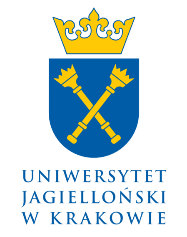 REZYGNACJA Z KARTY MULTISPORT 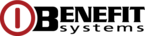 RESIGNATION FROM MULTISPORT CARD(wypełniony druk składa się do 15 dnia miesiąca  poprzedzającego rezygnacjęw Biurze Szkoły Doktorskiej NŚiP(the filled form shall be filed till the 15th day of a month preceding the resignation with the Doctora Shchool Office....................................................................................................                  (imię i nazwisko / name and surname)....................................................................................................           (Kierunek kształcenia / PhD Study programme)…………………………………………………………………………………………………..(dane kontaktowe tel, e-mail / Contact details e-mail,phone number)Z pierwszym dniem miesiąca ................................. 20.............  roku rezygnuję z karty MultiSport Plus /Commencing from the first day of ………………………… (name of the month) 20……   I hereby resign from my MultiSport Plus card.Zobowiązuję się do zwrotu karty najpóźniej do 5 dnia miesiąca, od którego zgłaszam rezygnację/I undertake to return the card no later than on the 5th day of the month from which I am submitting my resignation.Kraków, dnia / on ...............................................                                                                                   ......................................................................................                                                                                                                                   (podpis wnioskodawcy / applicant’s signature)